Warszawa, 04 lipca 2022 r.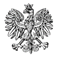 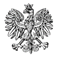 WPS-II.431.1.20.2022.SBPani Karolina Wasilewska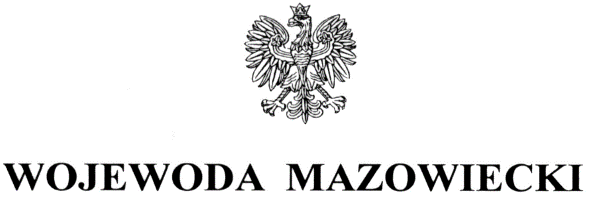 Kierownik placówkipn. Dom Opieki „Florans”ul. Kręta 2305-082 Stare BabiceZALECENIA POKONTROLNENa podstawie art. 126 oraz art. 127 w związku z art. 22 pkt 10 ustawy z dnia 12 marca 2004 r. 
o pomocy społecznej (Dz.U. z 2021 r. poz. 2268 z późn. zm.) zwanej dalej „ustawą” oraz rozporządzenia Ministra Rodziny i Polityki Społecznej z dnia 9 grudnia 2020 r. w sprawie nadzoru i kontroli w pomocy społecznej (Dz. U. z 2020 r. poz. 2285), inspektorzy Wydziału Polityki Społecznej Mazowieckiego Urzędu Wojewódzkiego w Warszawie, w dniach 5 – 6 maja 2022 r. przeprowadzili kontrolę kompleksową w ww. placówce w zakresie standardu usług socjalno-bytowych i przestrzegania praw osób przebywających w placówkach zapewniających całodobową opiekę osobom niepełnosprawnym, przewlekle chorym lub osobom w podeszłym wieku oraz sprawdzenie struktury zatrudnienia w okresie od 1 stycznia 2021 r. do dnia kontroli.  Podmiot prowadzący placówkę p. Wioletta Sitnicka ma zezwolenie na prowadzenie działalności gospodarczej w zakresie prowadzenia placówki zapewniającej całodobową opiekę osobom niepełnosprawnym, przewlekle chorych lub osobom w podeszłym wieku pn. Dom Opieki „Florans” w Starych Babicach, przy ul. Krętej 23 – decyzja Wojewody Mazowieckiego Nr 1530/2012 z dnia 7 sierpnia 2012 r., z liczbą miejsc 49 –  na czas nieokreślony. Kierownikiem placówki jest p. Karolina Wasilewska.Kontrola wykazała, że placówka świadczy całodobowo usługi opiekuńcze i bytowe na rzecz mieszkańców. W czasie kontroli mieszkańcy mieli zapewnioną przez personel całodobową opiekę, posiłki, indywidualne miejsca do spania oraz przechowywania swoich rzeczy, wyglądali na zadbanych, mieli zapewniony dostęp do usług medycznych. Niemniej, w działalności kontrolowanej jednostki stwierdzono następujące nieprawidłowości:niewłaściwa powierzchnia dwóch pokoi jednoosobowych (8,33 m2, 6,63 m2) – zgodnie z art. 68 ust. 4, pkt 3 , lit. a) pokój jednoosobowy powinien być nie mniejszy niż 9m2,niewłaściwe wyposażenie dwóch pokoi jednoosobowych (8,33 m2, 6,63 m2) – zgodnie  z art. 68 ust 4, pkt 3, lit. c) pokój mieszkalny powinien być wyposażony w łózko lub tapczan, szafę, stół, krzesła, i szafkę nocną dla każdej osoby,brak zawartych umów na pobyt w placówce w przypadku dwóch mieszkanek,w prowadzonym przez placówkę raporcie pielęgniarskim odnotowane były wizyty lekarza, nie były one jednak potwierdzone pieczątką lekarza. Podmiot prowadzący placówkę zapewniającą całodobową opiekę osobom niepełnosprawnym, przewlekle chorym lub osobom w podeszłym wieku jest obowiązany prowadzić szczegółową dokumentację osób tam przebywających zawierającą ewidencję przypadków korzystania ze świadczeń zdrowotnych na terenie placówki, ze wskazaniem daty i zakresu tych świadczeń oraz danych świadczeniodawcy udzielającego świadczeń zdrowotnych zgodnie z art. 68a pkt 1, lit. f),w dokumentacji osób ubezwłasnowolnionych brak zgody sądu na umieszczenie w placówce. Podmiot prowadzący placówkę zapewniającą całodobową opiekę osobom niepełnosprawnym, przewlekle chorym lub osobom w podeszłym wieku jest obowiązany prowadzić szczegółową dokumentację osób tam przebywających zawierającą postanowienia sądu opiekuńczego w przedmiocie udzielenia zezwolenia na umieszczenie w placówce zgodnie z art. 68a pkt 1, lit. d)brak na tablicy informacyjnej na zewnątrz budynku numeru wpisu do rejestru placówek zapewniających całodobową opiekę.Szczegółowy opis i ocena skontrolowanej działalności, zakres, przyczyny i skutki stwierdzonych nieprawidłowości, zostały przedstawione w protokole kontroli podpisanym w dniu 15.06.2022r. bez zastrzeżeń przez kierownika placówki	
Wobec przedstawionej oceny dotyczącej funkcjonowania jednostki poddanej kontroli, stosownie  do art. 128 ustawy, zwracam się o realizację następujących zaleceń pokontrolnych:zlikwidować niezgodne ze standardem pokoje jednoosobowe,uzupełnić dokumentację dwóch mieszkanek o umowę o świadczenie usług w placówce,informacje dotyczące stanu zdrowia osób przebywających w placówce uzupełnić o ewidencję wizyt lekarza, ze wskazaniem daty i zakresu tych świadczeń oraz danych świadczeniodawcy udzielającego świadczeń zdrowotnych,uzupełnić dokumentację osób ubezwłasnowolnionych o postanowienie sądu opiekuńczego w przedmiocie udzielenia zezwolenia na umieszczenie w placówce, uzupełnić tablicę informacyjną na zewnątrz budynku o numer wpisu do rejestru placówek zapewniających całodobową opiekę osobom niepełnosprawnym, przewlekle chorym lub osobom w podeszłym wieku.Pouczenie:Zgodnie z art. 128 ustawy z dnia 12 marca 2004 r. o pomocy społecznej (Dz.U. z 2021 r. poz. 2268 z późn. zm) kontrolowana jednostka może, w terminie 7 dni od dnia otrzymania zaleceń pokontrolnych, zgłosić do nich za strzeżenia do Wojewody Mazowieckiego za pośrednictwem Wydziału Polityki Społecznej. O sposobie realizacji zaleceń pokontrolnych należy w terminie 30 dni powiadomić Wydział Polityki Społecznej Mazowieckiego Urzędu Wojewódzkiego w Warszawie.Zgodnie z art. 130 ust. 1 ustawy z dnia 12 marca 2004 r. o pomocy społecznej 
(Dz.U. z 2021 r. poz. 2268 z późn. zm), kto nie realizuje zaleceń pokontrolnych – podlega karze pieniężnej w wysokości od 500 zł do 12.000 zł.z up. WOJEWODY MAZOWIECKIEGO         	         Kinga Jura     Zastępca Dyrektora          Wydziału Polityki SpołecznejDo wiadomości:Pani Wioletta SitnickaDom Opieki „Florans”ul. Kręta 2305-082 Stare Babice aa.